В рамках Года педагога и наставника отделом образования администрации Ленинского муниципального района среди воспитанников дошкольных учреждений района был организован конкурс рисунков. Конкурс проводился в двух номинациях, для детей в возрасте от 3 до 5 лет в номинации «Мой любимый воспитатель», для детей в возрасте от 6 до 7 лет – «Мой воспитатель - супергеррой». Наиболее популярным жанром рисунков, который был выбран детьми, оказался «Портрет», также были представлены работы в виде сюжетных рисунков. Воспитанники детских садов использовали различные материалы для своих художеств: акварель, карандаши, фломастеры, мелки. Портреты любимых воспитателей, нарисованные юными художниками, выглядели очень реалистично. Неравнодушные родители оказывали помощь своим детям в конкурсе. Победителями и призерами конкурса рисунков стали воспитанники детского сада с. Бабстово, детского сада № 2 с. Ленинское и дошкольной группы ООШ с. Воскресеновка. Ребята были поощрены памятными дипломами. 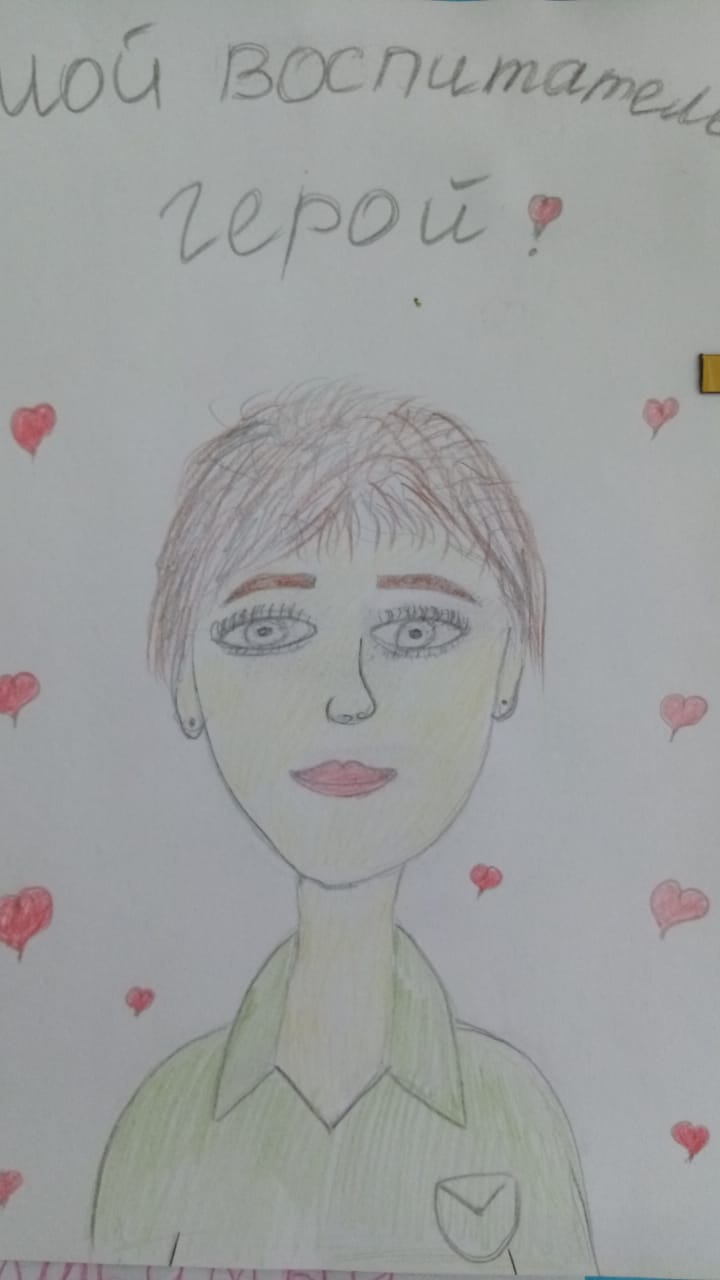 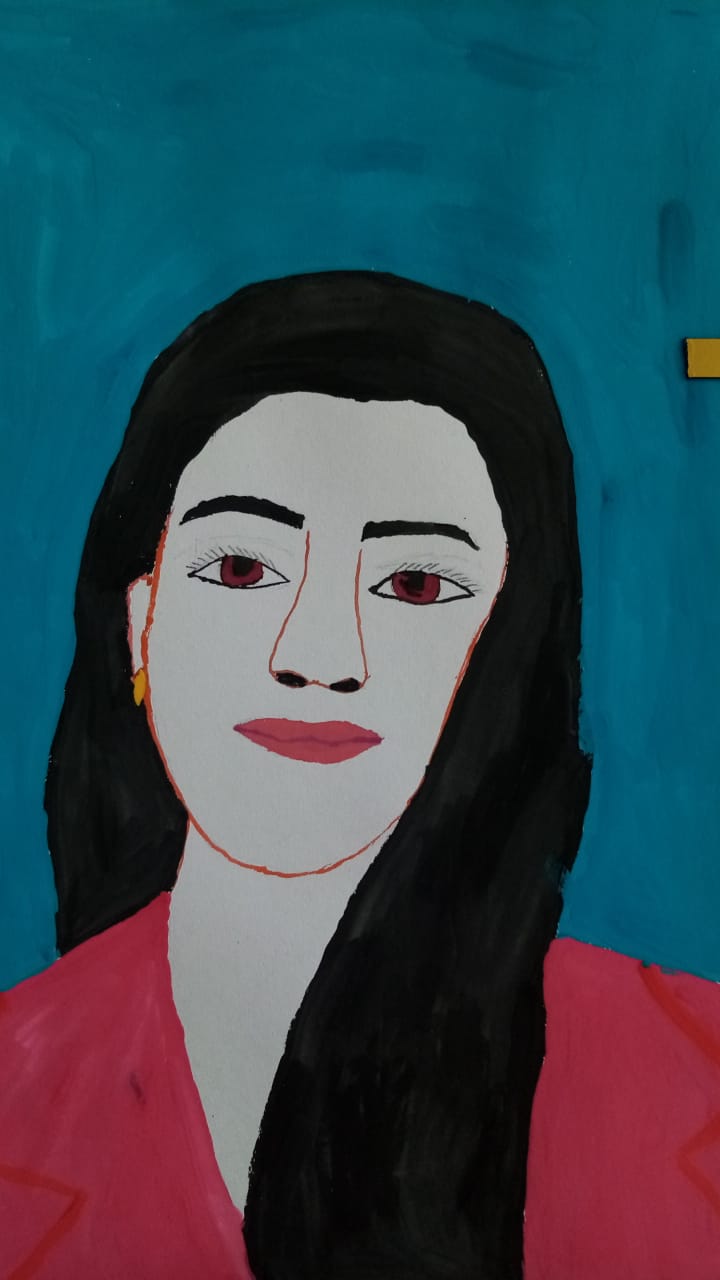 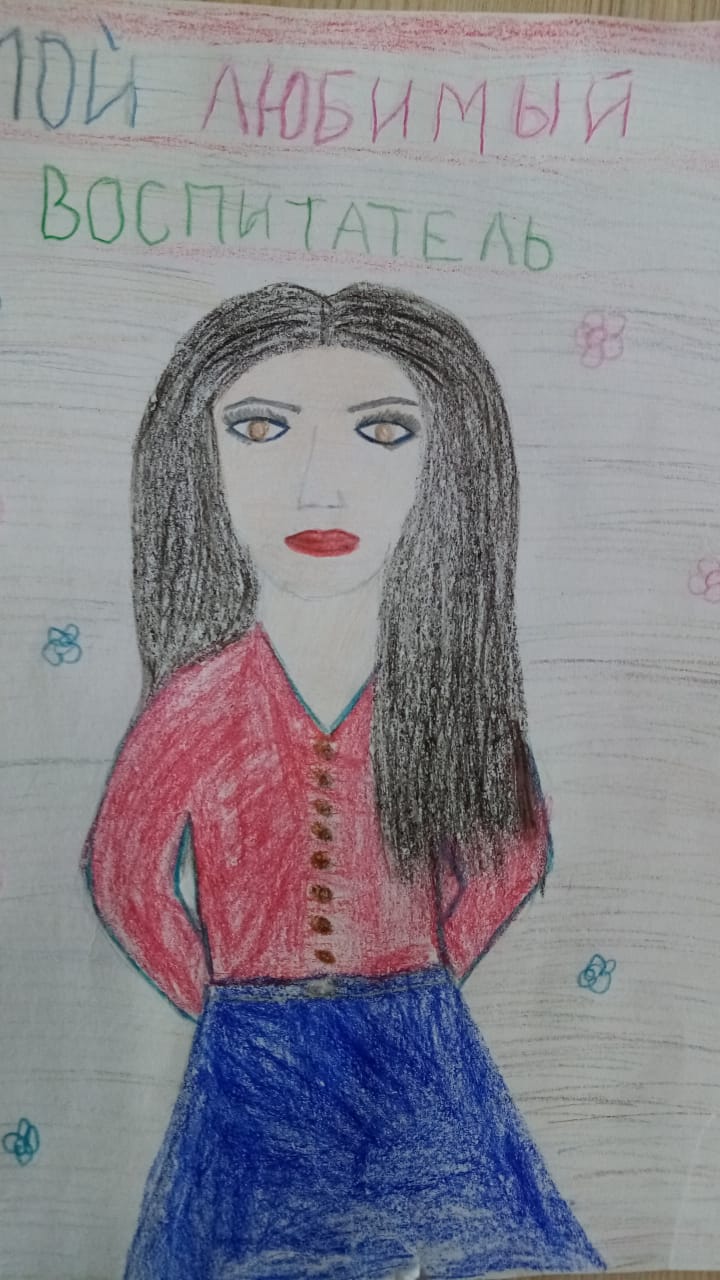 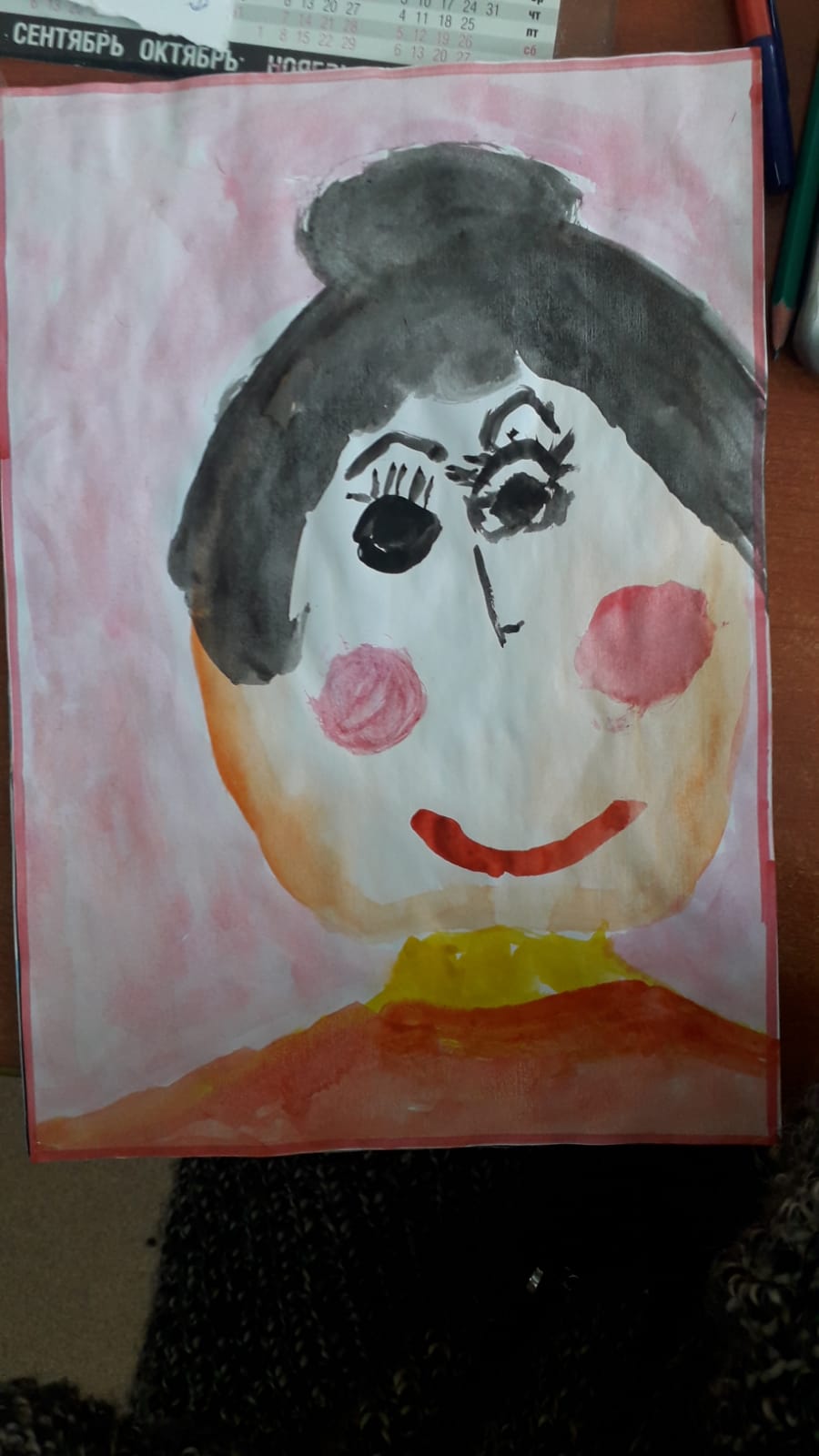 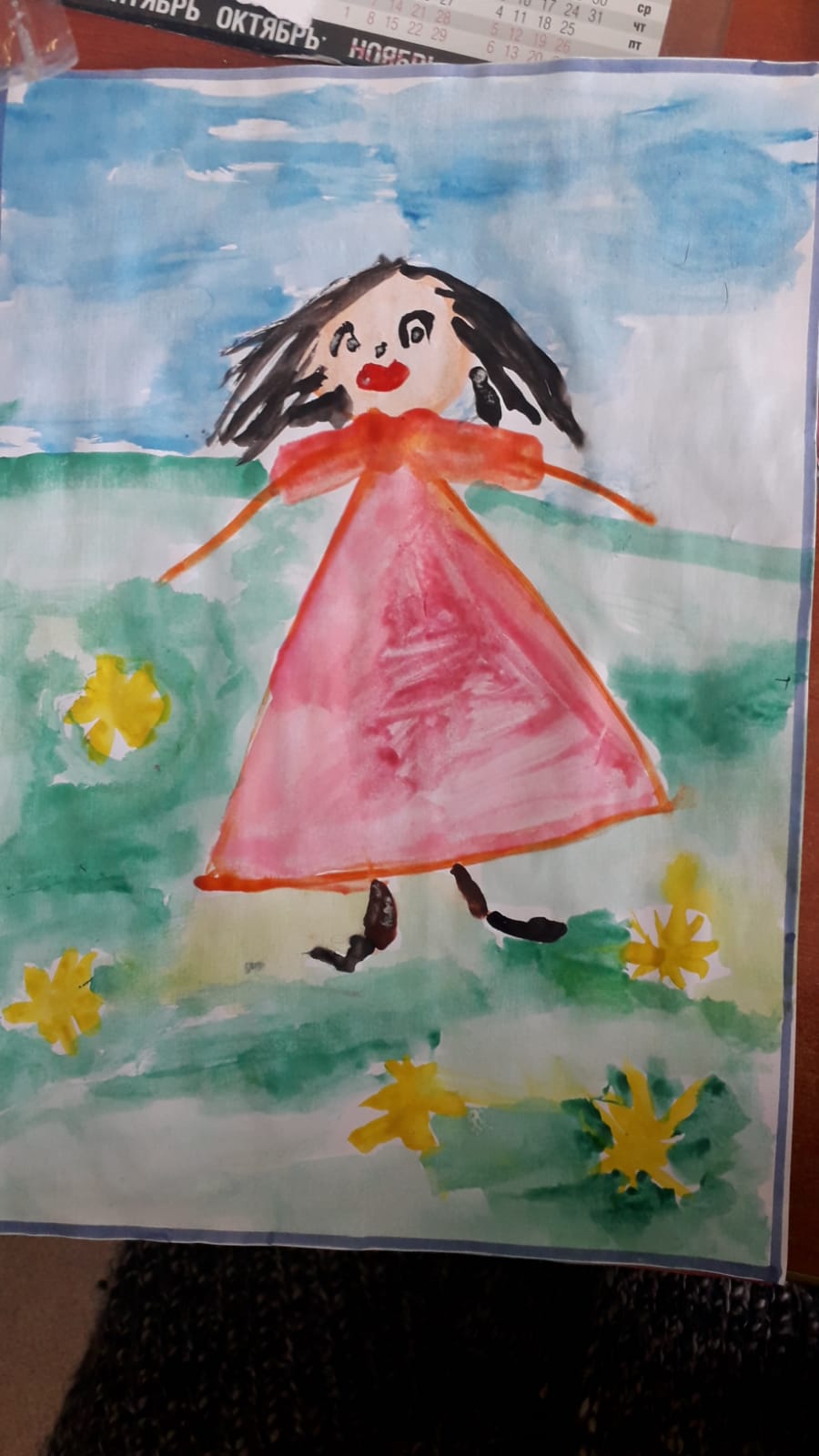 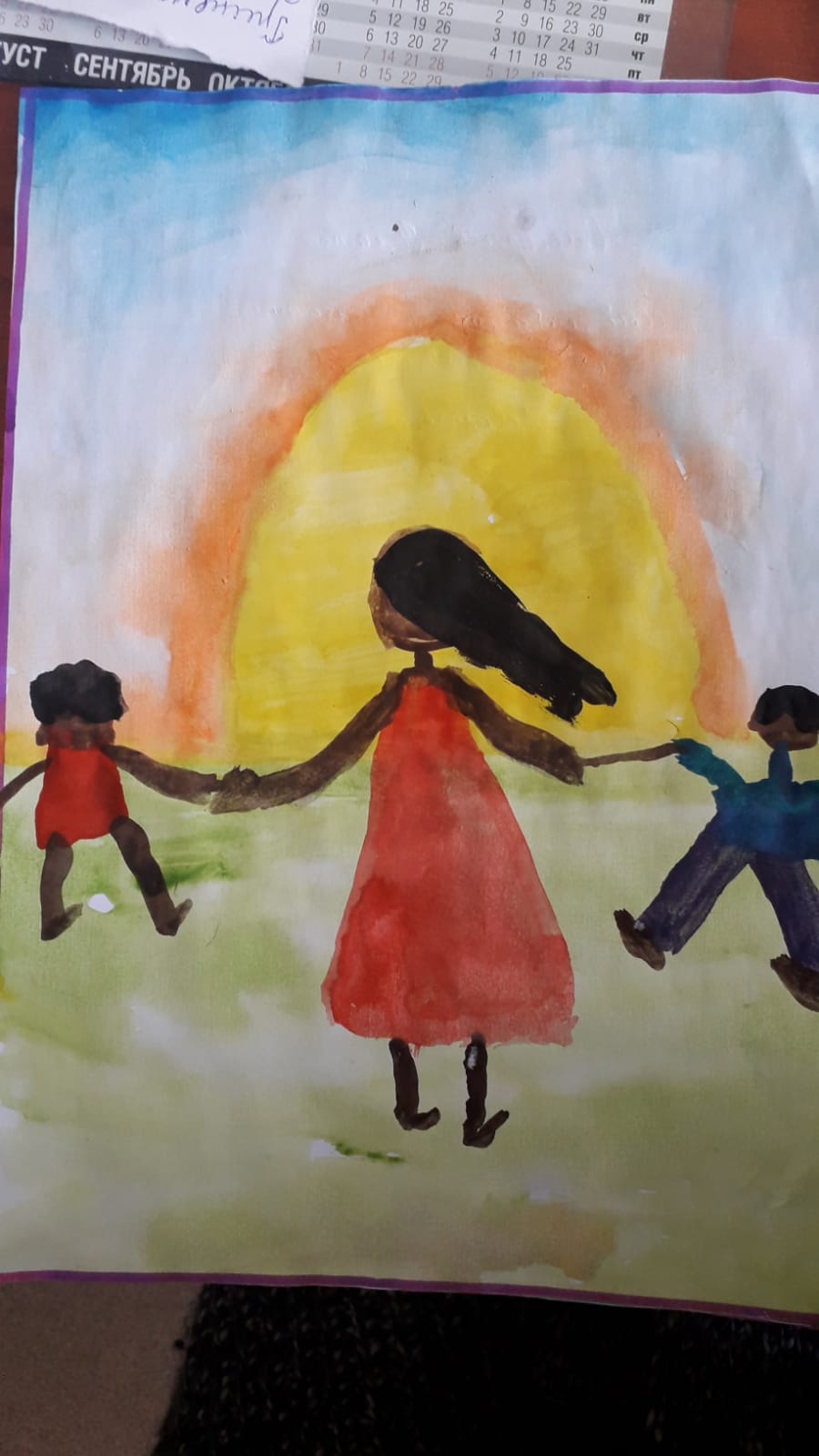 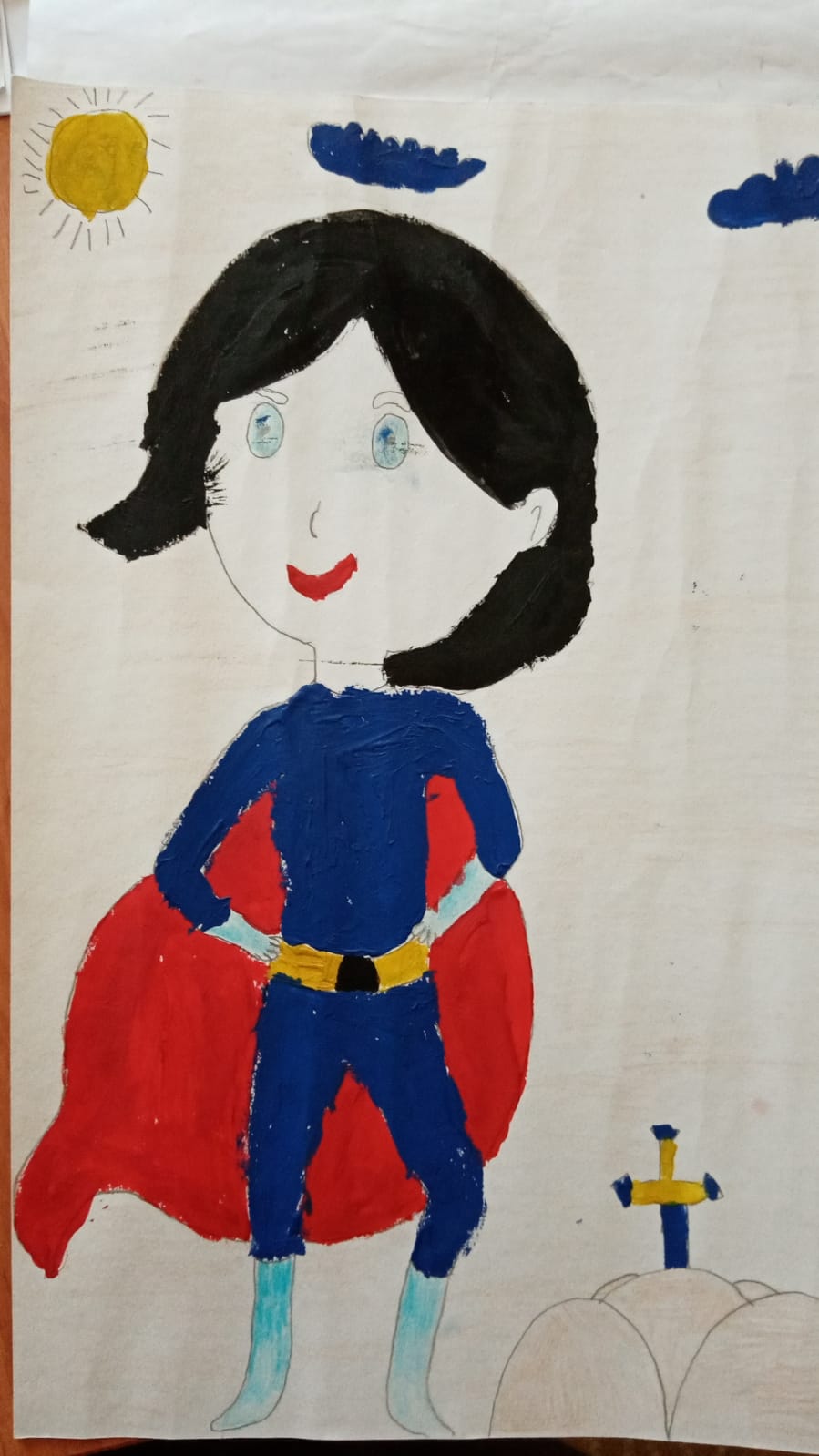 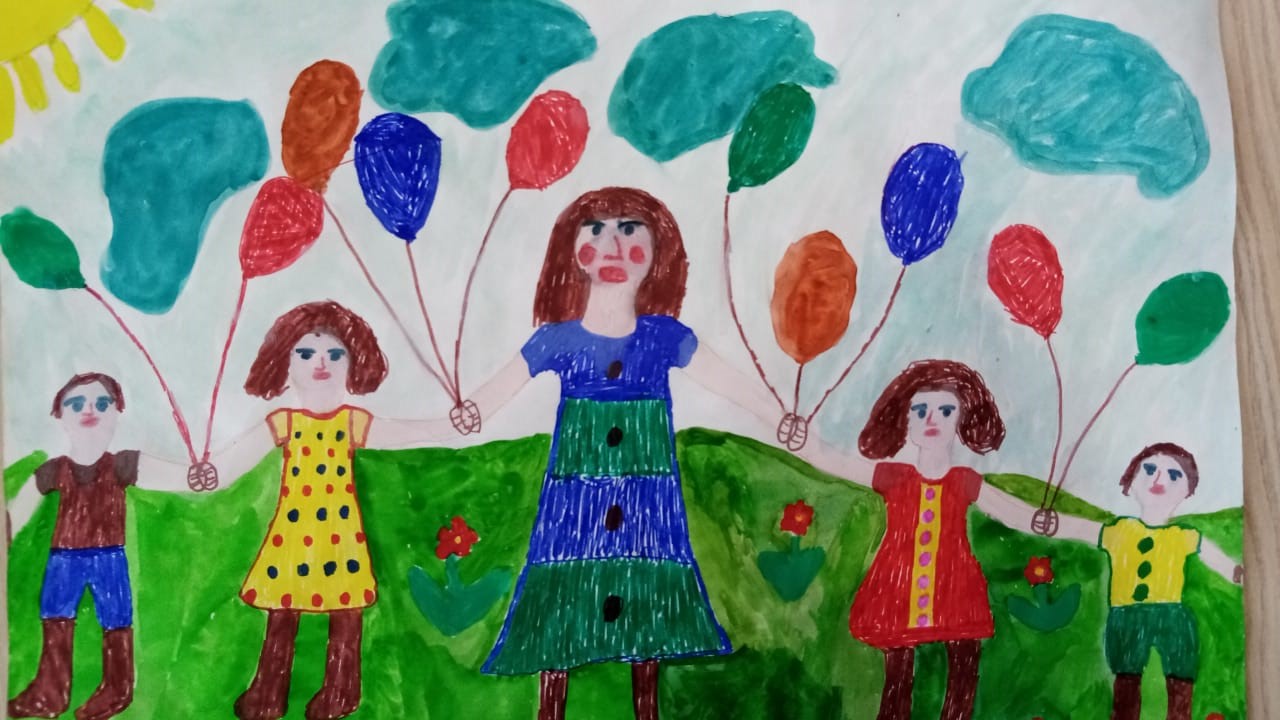 